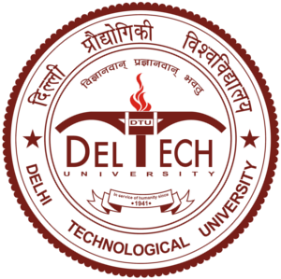 DELHI TECHNOLOGICAL UNIVERSITYInternational Student Application FormComplete this form if you are applying for a full-time course at the Delhi Technological University, India, as an international student Program applied for      Undergraduate   Post Graduate   Ph.DPERSONAL INFORMATIONFirst Name (As on Passport)      Middle NameLast Name (As on Passport)     Gender Male FemaleDate of Birth      Parent’s/ Guardian’s Name:   Last Name    Middle Name    First NameCountry of Citizenship Country of Birth Ethnic Group 				Phone Number      E-mail      Permanent Address (Home Country)      Current Address      PASSPORT INFORMATIONPassport Number             	Place of Issue       			Issuing Authority      Date of Issue      		Passport Expiry Date      VISA INFORMATIONHave you applied for an Indian Visa OR do you hold an Indian Visa?     Yes  NoIf yes, Visa type:      			Expiry Date      Name of the Indian Immigration Office that issued the visa      Have you ever been refused an entry visa to any country? Yes  NoAPPLICATION INFORMATIONProgram applying to:  	Please indicate in order of preference the courses you wish to be considered for:Course applying for1st Preference       Department	 	2nd Preference      Department 		3rd Preference       Department 		4th Preference       Department		LANGUAGE PROFICIENCYAre you proficient in English language? Yes  No(If Yes, please attach supporting documents for English proficiency)Have you taken the following tests? TOEFL   Yes  No		Score      IELTS     Yes  No		Score      Other languages known      ACADEMIC QUALIFICATIONS (Attach attested copies of gradesheets/marksheets. All pages of the documents must be attested.)*If you have a different name than the one mentioned on your passport, please provide documents supporting the change of name I understand that if any of the documents attached by me are found to be false or fraudulent, my application will be rejected and I will be disqualified from applying to DTU Certified that I have attached the attested photocopies of the marksheets/grade-sheets in support of the above stated academic qualifications Name of the Attestation Officer       Position/ Rank of the Attestation Officer      WORK EXPERIENCETEST SCORES (if any)(Please mention names and scores for the tests like GRE, SAT, etc.)Name                		Name                			Name      Score        			Score                			Score      Test Date             		 Test Date             			Test Date              	DISABILITIESDo you have any physical or mental health condition or other issue which may prevent you to undertake full-time study?Hearing   Yes  No    				Vision   Yes  No Learning   Yes  No 				Medical   Yes  No Mobility   Yes  No 					Others       Please submit a medical fitness certificate along with this application. Have you ever been convicted of any crime in any country?   Yes     NoIf yes, please provide details in a separate documentAre you acquitted of the charges/allegations now?  Yes     NoScholarship/ Fellowship InformationHave you applied for a scholarship/sponsorship from any organisation in your country to support your studies?  Yes     No If Yes, Name of the Scholarship      Approval Status      (If approved, attach copy of the approval letter with this application)FINANCIAL ASSISTANCE AND SPONSOR INFORMATIONPlease mention the name of person/organization who will be sponsoring your studies and stay in India for the duration of the course applied for:      Relation of the person with you (Parent, Spouse, etc.)      Attach a copy of the sponsor’s bank statement showing sufficient funds (US $28000 for UG, US $14000 for PG, and US  $12000 for Ph.D) for supporting your study and stay in India.ESTIMATED EXPENDITURE PER ANNUM DURING YOUR STAY AT DTUMEDICAL INSURANCEI certify that I will be purchasing health insurance if I am selected for admission at DTULOCAL GUARDIAN INFORMATIONMention the name of a local guardian in India who can be contacted in case of an emergency during your stay at the Delhi Technological UniversityDo you have a local guardian in India?   Yes  NoName of the local guardian in Delhi India:      Address of the local guardian in India:      E-mail:      	Phone Number:      RECOMMENDATIONS (OPTIONAL FOR UG Candidates)Please name two referees who are aware of your academic/work performance and can be contacted by the universityName 	     				E-mail ID       		Phone Number      Name 	     				E-mail ID       		Phone Number      PAYMENT OF APPLICATION CUM REGISTRATION FEEAn application fee of USD 300 must be paid online along with this application form. After completing the payment procedure, please wait for the authentication of the transaction from the office of the Dean, International Affairs, DTU. After receiving the acknowledgment, please enter transaction details and complete the final submission. Please enter the following information to successfully submit the application. Unique Code generated by State Bank of India      Name of your Bank      Transaction ID      		DECLARATIONSThe information I have submitted with my application is true, correct and complete. I understand that all documents submitted with this application will become the property of the University and will not be returned.The University may vary or reverse any decision it makes based on incorrect, incomplete or fraudulent information provided in my application.I will notify the University immediately if there is any change to the information I have given in this application, before joining the University.I have accessed information regarding the costs associated of living in India for me and any dependents accompanying me.I have accessed information regarding the costs related to studying in Delhi Technological University.I have sufficient funds to finance my studies including tuition fees, ancillary costs and living expenses for me and any dependents accompanying me to India.During my stay in India, I will abide by the laws of India and will be bound by the legal system of India. SIGNATURE       PLACE       DATE      Qualifying Examination/ DegreeInstitutionFull Address of the InstitutionBoard/ UniversityCGPAPercentageYear of passingDegree Program TenureEquivalent to Class 12thMaths      Physics     Any core subject      Aggregate: Number of years of qualifying degreeName of CompanyFull Address Role/ PositionPeriod of EmploymentProgrammeEstimated Expenditure in the First Year Estimated Expenditure in subsequent years (per year)UndergraduateUSD 7000USD 7000Post-GraduateUSD 7000USD 7000Ph. DUSD 3000USD 1000